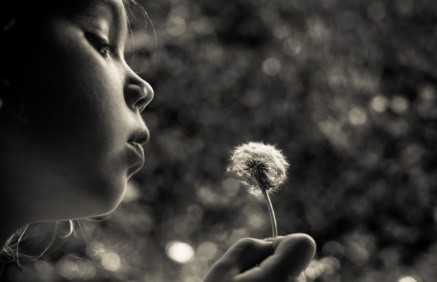 SSIP Workgroup June 28, 2023 Meeting NotesWorkgroup Participants: Sarah Moore, Anne Brager, Kathryn Marchese, Kelly Hill, Lisa Terry, Jackie Robinson Brock, Naomi Grinney, Ariel Chambers,Absent: Elizabeth Lyon, Dawn Lero, Lorelei Pisha, Brandie Kendrick, Chrishonna Greene, Tracy Walters, Deana Buck, Emily Amerson, Jessica Monaco, Jaylene Trueblood,Objectives to Consider and Current Status: Broad Improvement Strategy 1: Identify and implement initial and ongoing eligibility determination and assessment for service planning practices related to social-emotional development that effectively inform eligibility decisions, the child outcome summary process, IFSP development and service delivery Establish recommended and/or required practices for use of a social-emotional screening tool(s) as part of eligibility determination and for ongoing developmental monitoring  Survey of Current Practices sent to all local system managers.Establish recommended and/or required practices for use of a social-emotional assessment tool(s) as part of initial and ongoing child assessment and additional questions on the family assessment tool  Survey of Current Practices sent to all local system managers.Develop recommended practices around including eligibility and/or assessment team members with Infant Mental Health or related expertise  Examine inequities/bias in eligibility determination and assessment practices/tools  Being addressed as part of tool review Explore screening or assessing for other factors that impact infants’ and toddlers’ social-emotional development, such as parental depression, anxiety, trauma, parent-child interaction, and temperament  Establish a committee Link to Assessment Toolkit Developed from Previous SSIP: https://static1.squarespace.com/static/59a023cfbe42d6bbb81d66a5/t/6170721bc7954478de6b55ae/1634759195468/Assessment+Protocol+Toolkit.pdf Broad Improvement Strategy 2: Identify and implement evidence-based service delivery practices to promote positive social-emotional development for all eligible infants and toddlers and provide effective intervention to address delays and concerns a. Explore available evidence-based practices to support positive social-emotional development and social relationships (e.g., Pyramid Model, PIWI, FAN, DEC Recommended Practices) in order to identify a core practice that will be implemented statewide  Survey of Current Practices sent to all local system managers including a question about the pyramid model. Understand from various communities, including those who are here as refugees and immigrants, what the concept of “social-emotional skills” means to them and what is important in their culture related to infants’ and toddlers’ skills in this area of development Establish a committee  Action Items and Discussion:Reviewed recommendations established at our last meeting. Finalized executive summary and recommendations for social-emotional assessment to submit to the state. Information included from emailed responses was reviewed during today’s discussion.2.  Established sub workgroup led by Tracy Waters to develop recommended practices around including eligibility and/or assessment team members with Infant Mental Health or related expertise to submit for review by the full workgroup at our August meeting. Reference tool: https://www.iecmhc.org/tutorials/consultative-stance/mod2-1/#:~:text=Key%20Elements%20of%20the%20Consultative%20Stance%201%20The,Wondering%20instead%20of%20knowing%20Patience%20Holding%20hope%20Naomi Grinney and Jackie Robinson Brock volunteered to work with Tracy.  It was recommended that an email be sent to all IMH providers to solicit additional volunteers. 3.    Update provided on pyramid model workgroup. Workgroup continues to meet to establish knowledge base of the pyramid model and how it relates to practices already in place in Virginia. At the July meeting, Dana Childress will present on adult learning principles to help the group determine the best course of roll out and implementation of the pyramid model for sustainability. Next Meeting: 1.  Update on executive summary and recommendations submitted to the state. August Meeting: 1.  Review list of recommended practices around including eligibility and/or assessment team members with Infant Mental Health or related expertise developed by sub workgroup.Future Steps:1. Coordinate with facilitators for the workgroup on assessment tools for mitigating factors to    on how to package screening/assessment tools from both workgroups. 2. Develop an introduction on the importance of assessing social-emotional development for an assessment/screening toolkit.  Lisa Terry recommended reviewing existing descriptions.Next Meeting Date: July 26th at 12:00. 